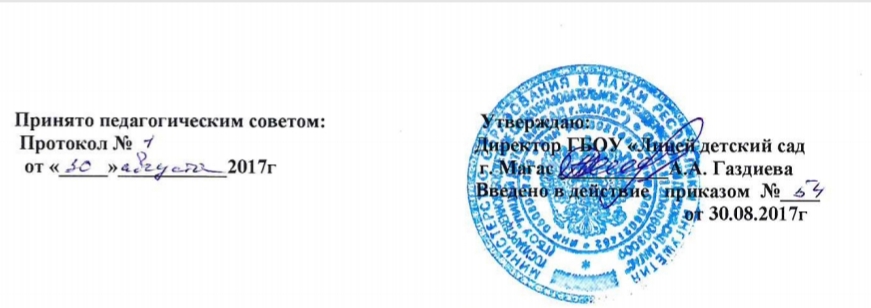 ПОЛОЖЕНИЕо порядке ведения ученических тетрадей и их проверкеОбщие положения1.1. Настоящее положение разработано в соответствии с Законом Российской Федерации «Об образовании в Российской Федерации», Уставом школы, Новой системой оплаты труда и другими нормативно-правовыми актами федерального, регионального и муниципального уровня, регламентирующими единые подходы к ведению и порядку проверки ученических тетрадей.1.2. Настоящее положение устанавливает требования к ведению и оформлению ученических тетрадей, определяет количество и назначение тетрадей по предметам, порядок проверки письменных работ учащихся, а также установление и размер доплат за проверку тетрадей.1.3. Настоящее положение вступает в силу с момента издания приказа по школе до издания нового положения.Количество и назначение ученических тетрадей2.1. Для выполнения всех видов обучающих работ ученики должны иметь следующее количество тетрадей:по русскому языку в 1-4 классах - по 2 тетради, в 5-9 классах – по 3 тетради (2 рабочие, одна  для творческих работ – сочинений, изложений), 10-11 классах – по 2 тетради (в том числе одна  для творческих работ – сочинений, изложений);по литературе в 5-9 классах – по 1 тетради, в 10-11 классах - по 2 тетради (1 рабочая, 1 тетрадь для творческих работ - сочинений);по математике в 1-6 классах – по 2 тетради,  7-9 классах - по 3 тетради (2 по алгебре и 1 по геометрии), 10-11 классах – по 2 тетради (1 по алгебре и 1 по геометрии);по иностранным языкам - по 1 тетради в 2-11 классах, по 1 тетради-словарю для записи иностранных слов в 2-11 классах;по физике и химии - 2 тетради (одна для выполнения классных и домашних обучающих работ, решения задач, вторая - для оформления лабораторных, практических, экспериментальных работ, работ практикума);по биологии, географии, природоведению, истории, технологии, ОБЖ, музыке, черчению - по 1 тетради.2.2. Для выполнения всех видов контрольных письменных работ по русскому языку, литературе, математике, алгебре, геометрии, иностранному языку, физике, химии, биологии, географии, природоведению, истории, технологии, ОБЖ, музыке, черчению - по 1 тетради.Требования к оформлению и ведению тетрадей3.1. Учащиеся пользуются стандартными тетрадями, состоящими из 12-18 листов. Общие тетради могут использоваться  в 7-11 классах на уроках по учебным дисциплинам, при изучении которых необходимо выполнение больших по объему работ3.2. Тетрадь по предмету должна иметь аккуратный внешний вид. На ее обложке (первой странице) делается следующая запись:Тетрадьдля _________________________ работпо _______________________________ученика(цы) ____8__ класса ____б___ГБОУ Лицей….______________________________________________________________________(фамилия, имя в родительном падеже)На обложке тетрадей для контрольных работ, работ по развитию речи, лабораторных и практических работ делаются соответствующие записи.3.3. При выполнении работ учащимся не разрешается писать на полях (за исключением пометок на полях во время записи лекций в старших классах). Обязательным является соблюдение правила «красной» строки в тетрадях по всем предметам.3.4. Дата выполнения работы записывается в строку арабскими цифрами и названием месяца в тетрадях по математике в 1-4 классах, прописью - в тетрадях по русскому языку в 1-11-м классах, цифрами на полях или строке в тетрадях по остальным предметам.3.5. Размер полей в тетрадях устанавливается учителем с учетом специфики письменных работ по учебному предмету.3.6. На каждом уроке в тетрадях следует записывать его тему, а на уроках по русскому языку, математике, алгебре и геометрии – указать вид выполняемой работы (классная, домашняя, самостоятельная, диктант, изложение, сочинение и т.д.).3.7. При выполнении заданий в тетрадях учащиеся должны указывать номер упражнения, задачи, вопроса.3.8. Устанавливается следующий порядок пропуска клеток и линеек в тетрадях:- по математике (алгебре, геометрии) – начинать писать с самой верхней полной клетки, между разными заданиями пропускать 2 клетки, между домашней и классной – 4 клетки, между датой и заголовком работы – 2 клетки.- по русскому языку – линейки внутри одной работы не пропускаются, между домашней и классной работой оставляют 2 линейки.Текст каждой новой работы начинается с «красной» строки на той же странице тетради, на которой написана дата и наименование работы.3.9. Итоговые контрольные работы по русскому языку и математике выполняются в специальных тетрадях, предназначенных для этого вида работ, поэтому слова «контрольная работа» не пишутся: в тетрадях по русскому языку записывается только вид работы (например, диктант). То же относится и к обозначению кратковременных работ, выполняемых в общих тетрадях.3.10. Учащиеся ведут записи в тетрадях синей или фиолетовой пастой. Черная или зеленая пасты, карандаш могут быть использованы при подчеркивании, составлении графиков и т.д. Учащимся запрещается писать в тетрадях красной пастой.Порядок проверки письменных работ учащихся4.1. Тетради учащихся, в которых выполняются обучающие классные и домашние работы, проверяются:по русскому языку и математике:в 1-5 классах и первом полугодии 6 класса - после каждого урока у всех учеников;во втором полугодии 6 класса и в 6-9 классах – после каждого урока только у слабых учащихся, а у сильных - лишь наиболее значимые по своей важности, но с таким расчётом, чтобы раз в неделю тетради всех учащихся проверялись (по геометрии в 8-9 классах – 1 раз в две недели);в 10-11 классах - после каждого урока у слабых учащихся, а у остальных проверяются не все работы, а наиболее значимые по своей важности, но с таким расчётом, чтобы 2 раза в месяц учителем проверялись тетради всех учащихся;по литературе в 5-9 классах – не реже 2 раз в месяц; в 10-11 классах – не реже одного раза месяц;по иностранным языкам в 1-5 классах - после каждого урока; в 6 классе -2 раза в неделю; в 7 классе -  наиболее значимые классные и домашние работы, но не реже одного раза в неделю; в 8-9 классах - после каждого урока только у слабых учащихся, а у сильных – наиболее значимые один раз в две недели, а тетради-словари - не реже одного раза в месяц;по истории, обществознанию, географии, биологии, физике, химии и остальным учебным предметам выборочно, однако каждая тетрадь должна проверяться не реже одного-двух раз в учебную четверть.4.2. Изложения и сочинения по русскому языку и литературе, а также все виды контрольных работ по предметам проверяются у всех учащихся.4.3. Контрольные диктанты и контрольные работы по математике в 1-11 классах проверяются и возвращаются учащимся к следующему уроку;изложения и сочинения в начальных классах проверяются и возвращаются учащимся не позже чем через 2 дня, а в 5-11 классах – через неделю; сочинения в 9-11 классах проверяются не более 10 дней; контрольные работы по математике, физике, химии и иностранному языку проверяются, как правило, к следующему уроку, а при большом количестве работ – через один-два урока.4.4. В проверяемых работах по русскому языку и математике в 1-4-х классах учитель исправляет все допущенные ошибки, руководствуясь следующим правилом:а) зачеркивая орфографическую ошибку, цифру, математический знак, надписывает вверху нужную букву или верный результат математических действий;б) пунктуационный ненужный знак зачеркивается, необходимый пишется красной пастой;в) при проверке тетрадей по русскому языку учитель обозначает ошибку определенным знаком:I –орфографическая ошибка, V-пунктуационная (для удобства подсчета ошибок и классификации).4.5. При проверке изложений и сочинений в 5-11 классах (как контрольных, так и обучающих), кроме орфографических и пунктуационных, отмечаются фактические, грамматические, речевые ошибки.4.6. При проверке контрольных работ учащихся 5-11 классов по русскому языку и математике учитель только подчёркивает и отмечает на полях допущенную ошибку, которую исправляет сам ученик.4.7. По иностранному языку в 5-11 классах учитель исправляет ошибку, допущенную учеником.4.8. После проверки диктанта, изложения, сочинения указывается количество орфографических и пунктуационных ошибок. В изложениях и сочинениях указывается, кроме этого, количество фактических, речевых  и грамматических ошибок; после подсчёта ошибок в установленном порядке выставляется оценка работы.4.9. Все контрольные работы обязательно оцениваются учителем с занесением оценок в классный журнал. Самостоятельные обучающие письменные работы также оцениваются.4.10. Проверенные контрольные работы (диктант, изложения) должны быть возвращены учителем к следующему уроку по данному предмету; сочинения – через урок в 5-8-х классах, через десять дней – в 9-11-х классах.4.11. При оценке письменных работ учащихся руководствоваться соответствующими нормами оценки знаний, умений, навыков школьников.4.12. После проверки письменных работ учащимся даётся задание по исправлению ошибок или выполнению упражнений, предупреждающих повторение аналогичных ошибок.Работа над ошибками, как правило, осуществляется в тех же  тетрадях, в которых выполнялись соответствующие письменные работы.Осуществление контроля5.1. Контроль за порядком ведения и проверкой тетрадей осуществляет заместитель директора по УВР или администрация школы.5.2. Контроль осуществляется согласно плану внутришкольного контроля.Установление доплат за проверку тетрадей6.1. За проверку тетрадей учителям устанавливаются доплаты в соответствии с действующим законодательством об оплате труда.6.2. Доплата может быть отменена в случаях:- неисполнения порядка проверки тетрадей;- ухудшения качества проверки тетрадей.